Муниципальное бюджетное общеобразовательное учреждение«Сетоловская средняя общеобразовательная школа»Выпискаиз основной образовательной программыосновного общего образования КАЛЕНДАРНЫЙ УЧЕБНЫЙ ГРАФИК ООП ОООВыписка верна  31.08.2023г.Директор      А.С.Шкабарина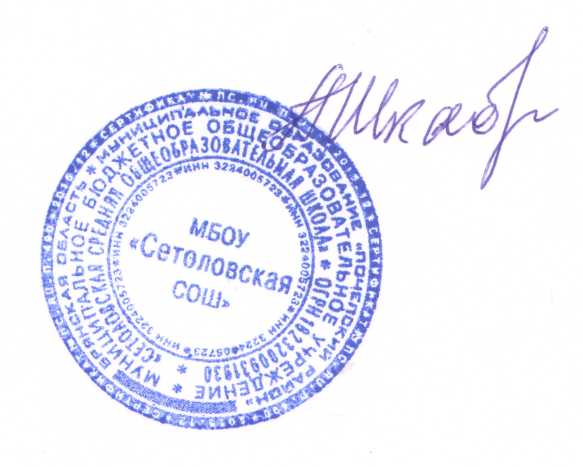 Пояснительная запискаКалендарный учебный график составлен для основной общеобразовательной программы основного общего образования в соответствии:с частью 1 статьи 34 Федерального закона от 29.12.2012 № 273-ФЗ «Об образовании в Российской Федерации»;СП 2.4.3648-20 «Санитарно-эпидемиологические требования к организациям воспитания и обучения, отдыха и оздоровления детей и молодежи»;СанПиН 1.2.3685-21 «Гигиенические нормативы и требования к обеспечению безопасности и (или) безвредности для человека факторов среды обитания»;ФГОС ООО, утвержденным приказом Минобнауки от 17.12.2010 № 1897;ФОП ООО, утвержденной приказом Минпросвещения от 16.11.2022 № 993.В календарном учебном графике исключены 5-е и 6-е классы в связи с прекращением их приема на обучение по ФГОС ООО, утв. приказом Минобрнауки от 17.12.2010 № 1897. С 1 сентября 2023 года обучение в 5-х и 6-х классах осуществляется в соответствии с ФГОС ООО, утв. приказом Минпросвещения от 31.05.2021 № 287.1. Даты начала и окончания учебного года1.1.Дата начала учебного года: 1 сентября 2023 года.1.2. Дата окончания учебного года для 7–8-х классов: 26 мая 2024 года.1.3. Дата окончания учебного года для 9-х классов: определяется расписанием ГИА.2. Периоды образовательной деятельности2.1. Продолжительность учебного года:7–8-е классы — 34 учебных недели (162 учебных дня);9-е классы — 34 недели без учета ГИА.2.2. Продолжительность учебных периодов по четвертям в учебных неделях и учебных днях7–9-е классы* Сроки проведения ГИА обучающихся устанавливают Минпросвещения и Рособрнадзор.3. Продолжительность каникул, праздничных и выходных дней7–8-е классы9-й класс* Для обучающихся 9-х классов учебный год завершается в соответствии с расписанием ГИА.** В календарном учебном графике период летних каникул определен примерно.4. Сроки проведения промежуточной аттестации Промежуточная аттестация проводится без прекращения образовательной деятельности по предметам учебного плана с 15 апреля по 8 мая 2024 года без прекращения образовательной деятельности по предметам учебного плана.Форма проведения промежуточной аттестации5. Дополнительные сведения5.1. Режим работы образовательной организации5.3. Расписание звонков и перемен7–9-е классы5.3. Распределение образовательной недельной нагрузкиУчебный периодДатаДатаПродолжительностьПродолжительностьУчебный периодНачалоОкончаниеКоличествоучебных недельКоличествоучебных днейI четверть01.09.202327.10.2023841II четверть09.11.202329.12.2023837III четверть09.01.202422.03.20241153IV четверть02.04.202426.05.2024731Итого в учебном годуИтого в учебном годуИтого в учебном году34162Каникулярный периодДатаДатаПродолжительность каникул, праздничных и выходных дней в календарных дняхКаникулярный периодНачалоОкончаниеПродолжительность каникул, праздничных и выходных дней в календарных дняхОсенние каникулы28.10.202306.11.202310Зимние каникулы30.12.202308.01.202410Весенние каникулы23.03.202401.04.202410Летние каникулы27.05.202431.08.202497Выходные дниВыходные дниВыходные дни69Из них праздничные дниИз них праздничные дниИз них праздничные дни5ИтогоИтогоИтого201Каникулярный периодДатаДатаПродолжительность каникул, праздничных и выходных дней в календарных дняхКаникулярный периодНачалоОкончание*Продолжительность каникул, праздничных и выходных дней в календарных дняхОсенние каникулы28.10.202306.11.202310Зимние каникулы30.12.202308.01.202410Весенние каникулы23.03.202401.04.202410Летние каникулы**01.07.202431.08.202462Выходные дниВыходные дниВыходные дни69Из них праздничные дниИз них праздничные дниИз них праздничные дни5ИтогоИтогоИтого166Предметные областиУчебные предметы/классыРусский язык и литератураРусский язык7-8 класс – учет результатов ВПР,9 класс – четвертное и годовое оцениваниеРусский язык и литератураЛитература7-9 класс - четвертное и годовое оцениваниеРодной язык и родная литератураРодной язык7-9 класс - четвертное и годовое оцениваниеРодной язык и родная литератураРодная литература7-9 класс - полугодовое и годовое оцениваниеИностранные языкиИностранный язык(английский)7-проект8-9 класс – четвертное  и годовое оцениваниеИностранные языкиВторой иностранный язык(немецкий)8,9 класс - четвертное и годовое оцениваниеМатематика и информатикаМатематика 7-8 класс – учет результатов ВПР, 9 класс – четвертное и годовое оцениваниеМатематика и информатикаАлгебра7-8 класс – учет результатов ВПР, 9 класс – четвертное и годовое оцениваниеМатематика и информатикаГеометрия7-8 класс – учет результатов ВПР, 9 класс – четвертное и годовое оцениваниеМатематика и информатикаВероятность и статистика7-8 класс – учет результатов ВПР, 9 класс – четвертное и годовое оцениваниеМатематика и информатикаИнформатика7-9 класс - четвертное и годовое оцениваниеОбщественно-научные предметыИстория 7-9 класс - четвертное и годовое оцениваниеОбщественно-научные предметыОбществознание7-9 класс - четвертное и годовое оцениваниеОбщественно-научные предметыГеография 7-9 класс – четвертное, полугодовое  и годовое оцениваниеЕстественно-научные предметыФизика7-9 класс - четвертное и годовое оцениваниеЕстественно-научные предметыХимия 8-9 класс - четвертное и годовое оцениваниеЕстественно-научные предметыБиология 7-9 класс – триместровое, четвертное и годовое оцениваниеИскусствоИзобразительное искусство7 класс - четвертное и годовое оцениваниеИскусствоМузыка7-8 класс - четвертное и годовое оцениваниеТехнологияТехнология7-9 класс – четвертное е, полугодовое и годовое оценивание Физическая культура и основы безопасности жизнедеятельностиФизическая культура7-9 класс - четвертное и годовое оцениваниеОсновы безопасности жизнедеятельности8-9 класс - четвертное и годовое оцениваниеПериод учебной деятельности7–9-е классыУчебная неделя (дней)5Урок (минут)45Перерыв (минут)10–20Периодичность промежуточной аттестации1 раз в годУрокПродолжительность урокаПродолжительность переменыОрганизация питания1-й9.00-9.45Перерыв 15мин.Завтрак2-й10.00-10.45Перерыв 10мин.3-й10.55-11.40Перерыв 15мин.Завтрак4-й11.55-12.40Перерыв 20мин.обед5-й13.00-13.45Перерыв 10мин.6-й13.55-14.40Перерыв 10мин.7-й14.50-15.35Перерыв между уроками и занятиями внеурочной деятельности – 45 минутПерерыв между уроками и занятиями внеурочной деятельности – 45 минутПерерыв между уроками и занятиями внеурочной деятельности – 45 минутВнеурочная деятельностьС 16-20–Образовательная деятельностьНедельная нагрузка в академических часахНедельная нагрузка в академических часахНедельная нагрузка в академических часахОбразовательная деятельность7-е классы8-е классы9-е классыУрочная323333Внеурочная876